Novikov Viacheslav AlexandrovichExperience:Position applied for: Able SeamanDate of birth: 28.10.1990 (age: 27)Citizenship: UkraineResidence permit in Ukraine: NoCountry of residence: UkraineCity of residence: IzmailPermanent address: Odessa region, Izmail, Chapaeva str.132Contact Tel. No: +38 (048) 412-01-36 / +38 (099) 523-42-40E-Mail: monarchonn@gmail.comU.S. visa: NoE.U. visa: NoUkrainian biometric international passport: Not specifiedDate available from: 22.08.2014English knowledge: ModerateMinimum salary: 1000 $ per monthPositionFrom / ToVessel nameVessel typeDWTMEBHPFlagShipownerCrewingAble Seaman20.02.2013-08.07.2013m/v Volgo-Balt 214Bulk Carrier25161030-ST.Kitts and NevisBALTWAVE 214 LTD.Orbital Shipmanagement CompanyAble Seaman12.10.2010-15.06.2011m/v MauritzBulk Carrier98617214-ST.JonhsMarine Service AgencyShock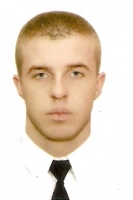 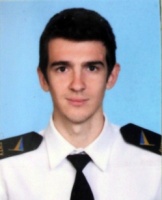 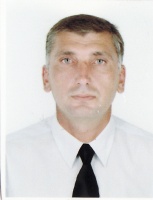 